«Свиной» грипп: симптомы и лечение«Свиной» грипп распространился по всей России — официально каждый день подтверждаются диагнозы в разных уголках страны, а всего же с подозрением на это заболевание госпитализировано несколько тысяч человек. Чем в действительности грозит «свиной» грипп и как от него можно защититься.Что такое «свиной» грипп?«Свиной» грипп — высокозаразное острое респираторное заболевание, открыто в 1931 году американским ученым Ричардом Шоупом. Самый распространенный подтип «свиного» гриппа — H1N1, реже встречаются подтипы H1N2, H3N1 и H3N2. Распространяется воздушно-капельным путем. Симптомы — высокая температура, жар, лихорадка. Как узнать о том, что заболел гриппом?высокая температура*кашельболь в горленасморк или заложенный носломота в телеголовная больознобчувство усталостииногда понос и рвота*Важно отметить то, что не у каждого заболевшего гриппом будет высокая температура.Что делать, если заболел?Вы должны оставаться дома и избегать контактов с другими людьми, ожидая оказания медицинской помощи. Какие существуют тревожные симптомы?У детей:Учащенное или затрудненное дыханиеКожа серого цвета или с синеватым оттенкомОтказ от достаточного количества питьяСильная или непрекращающаяся рвотаНежелание просыпаться или отсутствие активностиВозбужденное состояние, при котором ребенок сопротивляется, когда его берут на рукиНекоторое облегчение симптомов гриппа, которые позже возобновляются, сопровождаясь жаром и усилившимся кашлемУ взрослых:Затрудненное дыхание или одышкаБоль или сдавливание в груди или брюшном отделеВнезапное головокружениеСпутанность сознанияСильная или непрекращающаяся рвотаНекоторое облегчение симптомов гриппа, которые позже возобновляются, сопровождаясь жаром и усилившимся кашлемЧто нужно делать во время болезни?Держитесь подальше от окружающих насколько это возможно, чтобы не заразить их. Если вам надо выйти из дома, например, чтобы получить медицинскую помощь, надевайте маску для лица, если она у вас есть, или прикрывайте рот при кашле или чихании платком. Ваша высокая температура должна пройти без применения жаропонижающего средства. Оставаться дома и не ходить на работу, в школу, не отправляться в поездку, не ходить в магазин, не посещать общественные мероприятия и публичные собрания.• Привиться, если имеется такая возможность. Но во время привития человек должен быть абсолютно здоров, не сидит в очереди в поликлинике, где гуляют вирусы.
• Защитная маска должна носиться тем человеком, который болен гриппом. Здоровым людям носить ее не имеет смысла.
• Руки мыть часто, не трогать лицо, носить с собой гигиеническое влажные салфетки. Если нет платка под рукой, то чихать нужно в локоть, а не в ладошку!
• Отказаться от использования бумажных денег, которые являются активным источником распространения вирусов. На период эпидемии лучше пользоваться исключительно пластиковыми карточками.
• Только в тепле и в сухом воздухе вирус гриппа сохраняет активность. На свежем воздухе, да еще и на морозе, вирус гибнет. Так что, нужно находиться постоянно во влажном и прохладном помещении. Лучше тепло одеться и отключить часть батарей, чем париться в жаре.
• Гуляя на улице не стоит надевать маску или опасаться болезни. Во время прогулки на морозе вирус точно подцепить нельзя.
• В помещение должна быть температура около 20 градусов Цельсия, а влажность должна составляет 70%.
• Обязательно проветривать помещение регулярно. Для контроля влажности воздуха следует чаще мыть пол, можно повесить на батарею мокрую тряпку. Укрепит силы домашний сыр из молока.Соблюдайте гигиенические правила.Берегите себя и близких.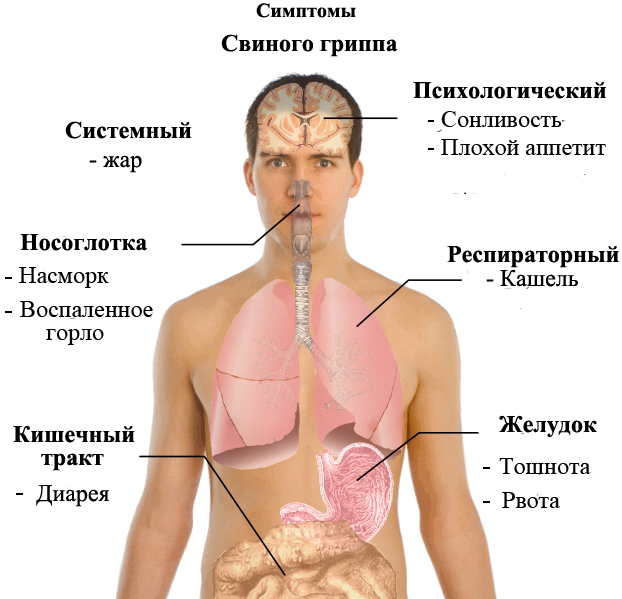 